Annexe 1AVIS D’ENQUETE PUBLIQUE(PLAN / RÈGLEMENT D’URBANISME) Le règlement d’urbanisme suivant est soumis à enquête publique :Règlement Régional d’Urbanisme (RRU)L’enquête se déroule :À partir du 12 décembre 2022 et jusqu’au 20 janvier 2023 inclusPendant toute la durée de l'enquête publique, le dossier est consultable en ligne :www.urban.brussels https://sjtn.brussels/fr/urbanisme-logement/urbanisme/enquetes-publiquesLe dossier est également consultable à l’administration communale :à l’adresse suivante : avenue de l’Astronomie, 12, 3ème étage  à 1210  Bruxellesdu lundi au jeudi: entre 8h30 heures et 13 heuresle mardi  entre 16h 00 et 20h00, sur rendez-vousDes renseignements ou explications techniques peuvent être également obtenus :à l’adresse suivante : avenue de l’Astronomie, 12, 3ème étage à 1210  Bruxellesle mercredi : entre 8 heures 30 et 13 heures le mardi entre 16h00 et 20h00, sur rendez-vous Les observations et réclamations peuvent être formulées durant la période d’enquête précisée ci-dessus, soit :Par écrit, à l’attention de : Urban – Direction des Affaires juridiques – Département Conseil et Recoursà l’adresse mail : rru-gsv@urban.brusselsà l’adresse postale : Mont des Arts 10-13, 1000 BruxellesOralement, auprès de votre administration communale, qui se chargera de les retranscrire et d’en délivrer gratuitement une copie au déclarantFait à Saint-Josse-ten-Noode				le 06/12/2022Par le Collège,La Secrétaire communale,		               	                         Le Bourgmestre,Marie-Rose Laevers               	                                                 Emir KIR	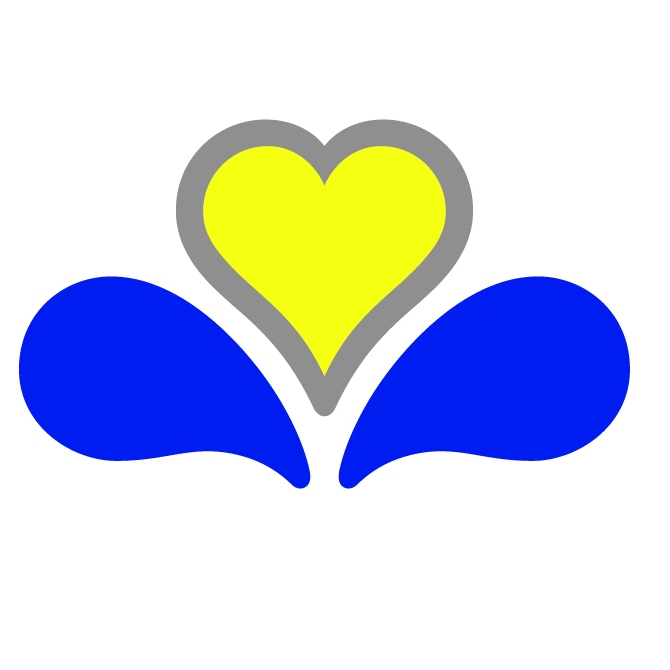 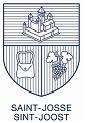 